BBetting Tax Assessment Act 2018Portfolio:Minister for FinanceAgency:Department of FinanceBetting Tax Assessment Act 20182018/03712 Dec 2018Pt. 1: 12 Dec 2018 (see s. 2(a));Act other than Pt. 1, Pt. 7 & Pt. 8 Div. 2: 1 Jan 2019 (see s. 2(c));Pt. 7 & Pt. 8 Div 2: 1 Feb 2019 (see s. 2(b) & Gazette 25 Jan 2019 p. 193)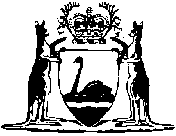 